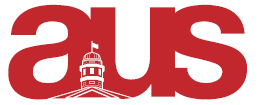 Report of the Arts Senators to AUS Council I. Senate Senate September 19thOral updates to followII. Senate Caucus Senate Caucus was held on September 18thNotable Agenda Items:Senators and transparencyConversations about the possibility of a Senate vlog, a Reddit thread for Q&A and/or even a Facebook Live after Senate hearingsArts Senator Facebook page coming soonVisit From Principal Suzanne Fortier and Deputy Provost (Student Life and Learning) Oliver DyensIII. Committee Reports Isabella Committee on Student Services (CSS):Committee was held on September 19First meeting scheduled for Wednesday, September 27Oral updates to comeEnrolment and Student Affairs Advisory Committee (ESAAC):Still waiting to be contacted about the first meeting.MichaelCommittee on Enrolment and Student Affairs (CESA):Have not met since our last meeting (Tuesday, September 12)McGill Athletics and Recreation Advisory Board (MARAB):Have yet to be contacted about our first meeting dateFaculty of Arts CommitteeFirst meeting held Tuesday, September 26Will update orallyRespectfully Submitted,Isabella AndersonMichael NwabufoArts Senators